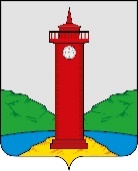 администрация сельского ПОСЕЛЕНИЯ курумочМУНИЦИПАЛЬНОГО РАЙОНА Волжский САМАРСКОЙ ОБЛАСТИПОСТАНОВЛЕНИЕот «03» февраля  2023 года № 48О внесении изменений в Постановление Администрации сельского поселения Курумоч муниципального района Волжский Самарской области  № 194 от 15.10.2013 г. «О подготовке проекта Правил землепользования и застройки сельского поселения Курумоч муниципального района Волжский Самарской области»	 В соответствии со ст. 8 Закона Самарской области от 12.07.2006г. № 90-ГД «О градостроительной деятельности на территории Самарской области», руководствуясь Уставом сельского поселения Курумоч муниципального района Волжский Самарской области, Администрация сельского поселения Курумоч муниципального района Волжский Самарской области ПОСТАНОВЛЯЕТ:1.Внести в постановление Администрации сельского поселения Курумоч муниципального района Волжский Самарской области № 194 от 15.10.2013 г. «О подготовке проекта Правил землепользования и застройки сельского поселения Курумоч муниципального района Волжский Самарской области» изменение, изложив приложение № 2 в новой редакции (прилагается).2.Постановление вступает в силу со дня его подписания.3.Разместить настоящее постановление на официальном сайте администрации сельского поселения Курумоч муниципального района Волжский Самарской области и опубликовать в газете «Вести сельского поселения Курумоч».Глава сельского поселения				                      Курумоч                                                                                     И.В.ЕлизаровПриложение №2 к постановлению Администрации
сельского поселения Курумоч муниципального района Волжский Самарской области № 48 от 03.02.2023 г.СОСТАВкомиссии по подготовке проекта Правил землепользования и застройки сельского поселения Курумоч муниципального района Волжский Самарской областиПредседатель Комиссии:Председатель Комиссии:1.И.В.Елизаров - Глава сельского поселения Курумоч муниципального района Волжский Самарской областиЗаместитель председателя Комиссии:Заместитель председателя Комиссии:2.М.В.Кондратьева - заместитель Главы сельского поселения Курумоч муниципального района Волжский Самарской областиСекретарь Комиссии:Секретарь Комиссии:3.Н.Ю.Кулешевская- ведущий специалист Администрации сельского поселения Курумоч муниципального района Волжский Самарской областиИные члены Комиссии:Иные члены Комиссии:4.С.В.Иванова - руководитель Управления архитектуры и градостроительства Администрации муниципального района Волжский Самарской области (по согласованию)5.С.П.Рогов - и.о. руководителя МКУ «Управления Муниципального Имущества и Земельных отношений» Администрации муниципального района Волжский Самарской области  (по согласованию)6.А.В.Махов - начальник юридического отдела Администрации муниципального района Волжский Самарской области (по согласованию)7.А.Н.Забиралова - начальник инспекции по охране окружающей среды Администрации муниципального района Волжский (по согласованию)8.9.А.А.Шимин И.П.Ишутина - руководитель МКУ «Управление сельского хозяйства» Администрации муниципального района Волжский Самарской области(по согласованию)- начальник отдела территориального планирования Управления архитектуры и градостроительства Администрации муниципального района Волжский Самарской области (по согласованию)- руководитель МКУ «Управление сельского хозяйства» Администрации муниципального района Волжский Самарской области(по согласованию)- начальник отдела территориального планирования Управления архитектуры и градостроительства Администрации муниципального района Волжский Самарской области (по согласованию)10.П.П.Томилин - начальник отдела по делам Гражданской Обороны и Чрезвычайным Ситуациям Администрации муниципального района Волжский Самарской области (по согласованию)11.О.Н.Куливец- ведущий специалист МБУ «Сельское поселение Курумоч» 12.Л.В.Чернышова - специалист 1 категории МБУ «Сельское поселение Курумоч»13.С.А.Козлов - Директор  МБУ «Сельское поселение Курумоч»14.О.Н.Катынская - ведущий специалист МБУ «Сельское поселение Курумоч»15.И.К. Каширин - Председатель Собрания представителей сельского поселения Курумоч муниципального района Волжский Самарской области 